KEARSLEY HIGH SCHOOL
GIRLS VARSITY TENNISKearsley High School Girls Varsity Tennis beat Brandon High School 5-3Tuesday, May 1, 2018
4:00 PM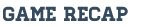 Kearsley defeats Brandon 5-3

The Kearsley Girl's Tennis team moved to 5-3 overall in dual matches and 2-3 in the Flint Metro Conference with a 5-3 victory over the Brandon Blackhawks Tuesday, May 1st. Earning their first conference wins on the season were Claudia Moore at 2 singles and the 3 doubles team of Mallory Teed and Kasey Palmer. Also earning wins on the afternoon were Stephanie Lane at 1 singles, Chloe Clarambeau at 3 singles, and Brooke Mannor at 4 singles. The Lady Hornets are in action again Thursday afternoon at Clio beginning at 4 p.m.